HERBY SOLIDARNE Z UKRAINĄZwracamy się z prośbą do mieszkańców gminy o zgłaszanie - w celu stworzenia bazy danych - wszelkich form oferowanej pomocy dla uchodźców z Ukrainy - w tym możliwości zakwaterowania w wolnych lokalach - oraz przyjęcia poszkodowanych „pod swój dach”.Trudno obecnie ocenić jak liczny może być napływ potrzebujących. Dlatego, każdy chętny mieszkaniec może już teraz zadeklarować swoją gotowość udzielenia schronienia i utrzymania. Można to zrobić poprzez skrzynkę mailową gmina@herby.pl podając nazwisko, numer kontaktowy i informację o liczbie miejsc noclegowych oraz telefonicznie pod nr 34 3574100 wew. 26 lub 16.Dla uchodźców z Ukrainy będą potrzebne także miejsca pracy, dlatego zachęcamy także wszystkich przedsiębiorców do zgłaszania chęci pomocy.Ponadto informujemy, że na terenie Gminy Herby został wytypowany obiekt kwaterowania dla uchodźców z Ukrainy, którym dysponuje Wojewoda za pośrednictwem Starostwa Powiatowego. Obiekt znajduje się w m. Pietrzaki (Zajazd „Złota Róża”). Osoby, które potrzebują wsparcia w zakresie zakwaterowania w tym obiekcie prosimy o kontakt z Starostwem Powiatowym w Lublińcu pod nr telefonu:  530 297 128 lub 530 119 072 - numer jest czynny w godzinach pracy Starostwa. Zgłoszenia tego można również dokonać  w Urzędzie Gminy Herby pod nr 34 3574100 wew. 26 lub 16.Warto dokładnie weryfikować wszelkiego rodzaju zbiórki i możliwości pomocy lub jej uzyskania. Sprawdzone informacje można znaleźć na stronie: https://pomagamukrainie.gov.pl/Wszelkie informacje w sprawie pobytu w Polsce osób uciekających z Ukrainy można znaleźć na stronie Ministerstwa Spraw Wewnętrznych i Administracji - https://www.gov.pl/web/mswia 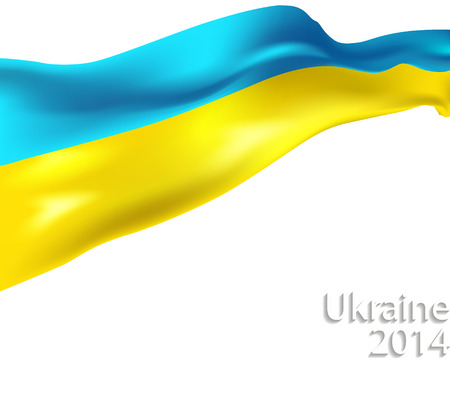 